   SDH LHOTA POD KOSÍŘEM POŘÁDÁ V SOBOTU 14.srpna 2021 OD 15.00 HOD      DĚTSKÝ DEN                 		       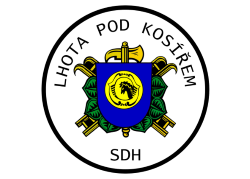 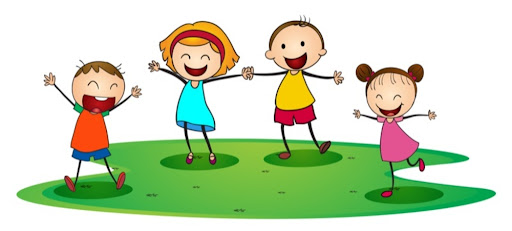 NA HŘIŠTI VE LHOTĚ POD KOSÍŘEM.PLNO HER, SOUTĚŽÍ, DOBRÉ NÁLADY A ODMĚN PRO DĚTI. OBČERSTVENÍ ZAJIŠTĚNO: PEČENÉ MAKRELY, GRILOVANÝ HERMELÍN, GRILOVANÁ KLOBÁSA, PÁREK V ROHLÍKU.